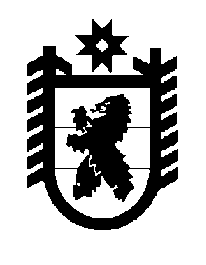 Российская Федерация Республика Карелия    ПРАВИТЕЛЬСТВО РЕСПУБЛИКИ КАРЕЛИЯРАСПОРЯЖЕНИЕот  1 июня 2016 года № 408р-Пг. Петрозаводск В соответствии с частью 11 статьи 154 Федерального закона 
от 22 августа 2004 года № 122-ФЗ «О внесении изменений в законодательные акты Российской Федерации и признании утратившими силу некоторых законодательных актов Российской Федерации в связи с принятием федеральных законов «О внесении изменений и дополнений в Федеральный закон «Об общих принципах организации законодательных (представительных) и исполнительных органов государственной власти субъектов Российской Федерации» и «Об общих принципах организации местного самоуправления в Российской Федерации», на основании распоряжения Территориального управления Федерального агентства по управлению государственным имуществом в Республике Карелия 
от 22 марта 2016 года № 36/Рп «О безвозмездной передаче имущества, находящегося в федеральной собственности и закрепленного на праве оперативного управления за Управлением Федерального казначейства по Республике Карелия в государственную собственность Республики Карелия»:1. Принять в государственную собственность Республики Карелия имущество, находящееся в федеральной собственности, согласно приложению к настоящему распоряжению.2. Государственному комитету Республики Карелия по управлению государственным имуществом и организации закупок подписать акт приема-передачи имущества, указанного в пункте 1 настоящего распоряжения.           ГлаваРеспублики  Карелия                                                              А.П. ХудилайненПриложение к распоряжению
Правительства Республики Карелия
от  1 июня 2016 года № 408р-ППЕРЕЧЕНЬ имущества, закрепленного на праве оперативного управления за Управлением Федерального казначейства по Республике Карелия, принимаемого из федеральной собственности в государственную собственность Республики Карелия______________№ п/пНаименование имуществаАдрес место- нахождения имуществаИндивидуализирующие характеристики 1.Системный блок Kraftway Credo KC20г. Петрозаводск, ул. Куйбышева, д. 21установлено: Pentium 4 2667 Mhz/256Mb DDR400, DIMM/HDD 40 Gb IDE 7200 rmp/FDD/LAN/sound/kb, ms/opt/case 300W/pad, стоимость 11505,71 рубля2.Персональный компьютер Formoza C300г. Петрозаводск, ул. Куйбышева, д. 21установлено: Р4-3.0 ГГц /i915PL/512Mb/3"/SATA 160Gb/DVD-RW/PCI-E 256Mb GF 7300GS/Midi 300W, стоимость 15730,44 рубля3.Системный блок Kraftway 256Mb DDR400 DIMM/HDD 40 Gb IDE 7200 rpm/FDD/LANг. Петрозаводск, ул. Куйбышева, д. 21системный блок Kraftway 256Mb DDR400 DIMM/HDD 40 Gb IDE 7200 rpm/FDD/LA, цвет корпуса серый, стоимость 12796,13 рубля4.Системный блок Kraftway Prestige KC10 P4 2400 Mhzг. Петрозаводск, ул. Куйбышева, д. 21системный блок Kraftway Prestige KC10 P4 2400 Mhz, объем оперативной памяти 2 Гб, объем жесткого диска 40 Гб, процессор Pentium 4, 2.4 ГГц, стоимость 10647,57 рубля5.Монитор Acer AL1716ASг. Петрозаводск, ул. Куйбышева, д. 21монитор жидкокристаллический, диагональ экрана 17 дюймов, стоимость 7279,56 рубля6.Монитор Acer AL1715 ms 17” LSDг. Петрозаводск, ул. Куйбышева, д. 21монитор жидкокристаллический, диагональ экрана 17 дюймов, стоимость 8239 рублей7.Монитор Acer AL1716ASг. Петрозаводск, ул. Куйбышева, д. 21монитор жидкокристалли-ческий, диагональ экрана 17 дюймов, стоимость 7279,56 рубля8.Монитор Acer AL1715 ms 17” LSDг. Петрозаводск, ул. Куйбышева, д. 21монитор жидкокристалли-ческий, диагональ экрана 17 дюймов, стоимость 8239 рублей